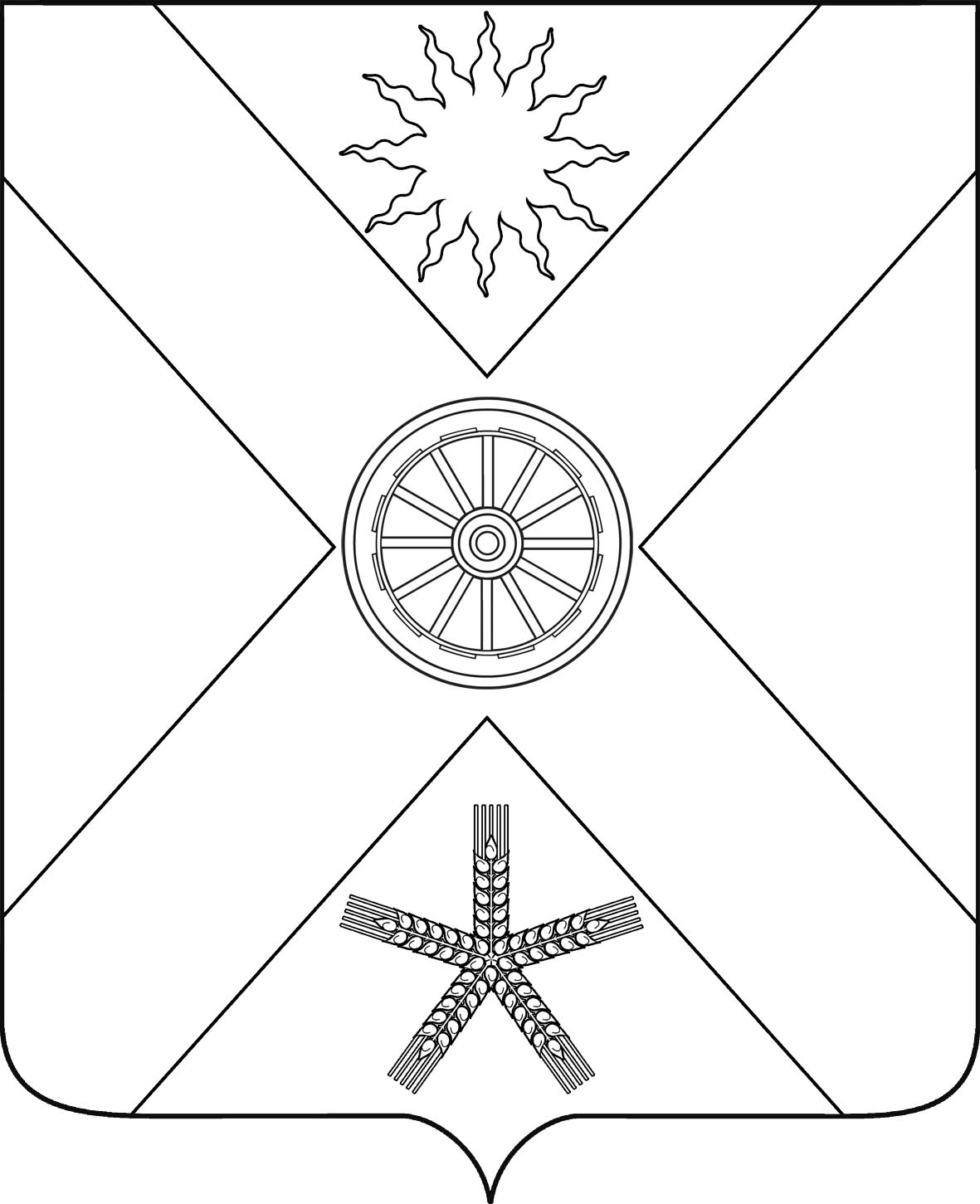 РОССИЙСКАЯ ФЕДЕРАЦИЯРОСТОВСКАЯ  ОБЛАСТЬ ПЕСЧАНОКОПСКИЙ РАЙОНМУНИЦИПАЛЬНОЕ ОБРАЗОВАНИЕ«ПЕСЧАНОКОПСКОЕ СЕЛЬСКОЕ ПОСЕЛЕНИЕ»АДМИНИСТРАЦИЯ ПЕСЧАНОКОПСКОГО СЕЛЬСКОГО ПОСЕЛЕНИЯПОСТАНОВЛЕНИЕ 23.07.2018 г.                                   №151                              с.Песчанокопское «Об  утверждении отчета об исполнении плана реализации муниципальной  программы Песчанокопского сельского поселения Песчанокопского района «Развитие физической культуры и спорта» за 1 полугодие 2018  года  »          В соответствии  с Постановлением Администрации Песчанокопского сельского поселения от 23.08.2013 № 235 «Об утверждении Порядка разработки, реализации и оценки эффективности муниципальных программ Песчанокопского сельского поселения Песчанокопского района», ПОСТАНОВЛЯЮ:       1.Утвердить отчет об исполнении плана реализации  муниципальной  программы  Песчанокопского      сельского поселения Песчанокопского района «Развитие физической культуры и спорта в Песчанокопском сельском поселении на 2014-2020 годы» за 1 полугодие 2018  года (далее – отчет о реализации) согласно приложению к настоящему    постановлению.2 Настоящее постановление подлежит опубликованию в информационном бюллетене Песчанокопского сельского поселения и размещению на сайте Администрации Песчанокопского сельского поселения.3 Контроль  за  исполнением  настоящего постановления оставляю за собой.И.о.Главы Администрации Песчанокопского сельского поселения			                                      А.В.ОстрогорскийПостановление  вносит:старший инспектор Администрации Песчанокопского сельского поселенияПриложение к постановлениюАдминистрации Песчанокопскогосельского поселенияот 23.07.2018 №151 Отчет о реализации муниципальной программыПесчанокопского сельского поселения «Развитие физической культуры и спорта в Песчанокопском сельском поселении на 2014-2020 годы»                 за 1 полугодие 2018 года.I. Конкретные результаты реализации муниципальной программы, достигнутые за отчетное полугодие.Муниципальная программа Песчанокопского сельского поселения Песчанокопского района «Развитие физической культуры и спорта в Песчанокопском сельском поселении на 2014-2020 годы» была утверждена постановлением Администрации Песчанокопского сельского поселения 23.09.2013 № 269.Данная программа направлена на достижение следующих целей:- создание условий, обеспечивающих возможность гражданам Песчанокопского сельского поселения систематически заниматься физической культурой и массовым спортом и вести здоровый образ жизни;- создание условий и проведение в Песчанокопском сельском поселении на высоком уровне соревнований.Задачи программы:- повышение мотивации граждан Песчанокопского сельского поселения к регулярным занятиям физической культурой и спортом и ведению здорового образа жизни.           Для достижения поставленных целей в 1 полугодии году в рамках реализации муниципальной программы были достигнуты следующие  результаты:-  среди спортсменов поселения, были проведены спортивно-массовые мероприятия: по шахматам, футболу, мини-футболу, легкой атлетике, баскетболу  которые были проведены на хорошем организационном уровне. В них приняли участие  450 человек, по сравнению с 2017 годом увеличение количества участников соревнований составило  18 человек;- спортсмены Песчанокопского сельского поселения принимали участие в районных соревнованиях и  занимали призовые места в разных видах соревнований.-  спортивные снаряды, имеющиеся в ДЮСШ, позволяют заниматься спортом жителям любого возраста. Жителям предоставляется возможность занятий в секциях по настольному  теннису, волейболу,  легкой атлетике.             II. Результаты реализации основных мероприятий  муниципальной программы.Для достижения намеченных целей и решения задач муниципальной программы в отчетном периоде  «Развитие физической культуры и массового спорта в Песчанокопском сельском поселении» было предусмотрено 1 основное мероприятие «Физическое воспитание населения Песчанокопского сельского поселения и обеспечение организации и проведения физкультурных и массовых спортивных мероприятий». Данное мероприятие выполнено в полном объёме.       Проведено  13  спортивных состязаний среди коллективов физкультуры школ и населения поселения.1.	8 января 2018 года в МБОУ ДО ДЮСШ Администрацией Песчанокопского сельского поселения был организован и проведен  «Рождественский турнир по баскетболу».2.	26 января 2018 года в спортивном зале МБОУ ПСОШ №1 им Г.В.Алисова прошло торжественное закрытие 12-ой спартакиады учащихся образовательных учреждений с Песчанокопского.3.	22 января 2018 года в шахматном клубе села Песчанокопское, прошло первенство по шахматам, посвященное 75 – ой годовщины освобождения села Песчанокопского от немецко - фашистских захватчиков.4.	22 января 2018 года  в спортивном зале МБОУ ДО ДЮСШ прошел открытый турнир по мини-футболу организованный Администрацией ПСП.5.	28 января 2018 года в спортивно-оздоровительном комплексе ДЮСШ Песчанокопского района состоялось торжественное открытие муниципального этапа Спартакиады Дона 2018 года. Команда Песчанокопского сельского поселения приняла участие в муниципальном этапе спартакиады Дона и заняла 1е место.6.	20 февраля в спортивном зале МБОУ ПСОШ №1 им Г.В. Алисова прошли соревнования по баскетболу, среди учащихся образовательных учреждений Песчанокопского сельского поселения посвященные Дню защитника Отечества.7.	12 апреля в МБОУ ПСОШ № 1 имени Г.В.Алисова состоялось отрытое первенство по баскетболу среди юношей, общеобразовательных  учреждений  села Песчанокопского.8.	С 28 по 29 апреля в ДЮСШ Песчанокопского района состоялся ХII Межрегиональный турнир по боксу памяти заслуженного учителя школ РСФСР, ветерана Великой Отечественной войны Г.В. Алисова. Администрация ПСП оказала помощь в организации XII Межрегионального турнира по боксу.9.	1 мая на площадке « Газпром детям» ДЮСШ Песчанокопского района ,при поддержке Администрации Песчанокопского сельского поселения, состоялся турнир по мини-футболу среди дворовых команд. В котором приняли участие команды из Песчанокопского, Летницкого, Краснополянского и Богородицкого сельских поселений.10.	 5 мая 2018 года в с.Песчанокопском, при поддержке Администрации Песчанокопского сельского поселения, состоялась традиционная эстафета «Наследники Победы»11.	8 мая в шахматном клубе села Песчанокопского состоялся турнир по шахматам, посвященный 73 годовщине Победы советского народа в Великой Отечественной войне.12.	 1 июня в Международный День защиты детей у клуба пограничников, состоялся турнир по шахматам, посвященный самому светлому празднику, Дню защиты детей. В этом турнире приняли участие самые юные шахматисты Песчанокопского сельского поселения.13.	10 июня 2017г на площадке « Газпром детям» ДЮСШ Песчанокопского района , при поддержке Администрации Песчанокопского сельского поселения, состоялся открытый турнир по мини-футболу, среди дворовых команд, посвященный Дню России.  III. Результаты реализации мер муниципального и правового регулирования.Меры муниципального и правового регулирования в ходе реализации муниципальной программы в первом полугодии 2018 года не предусматривались.IV. Результаты использования бюджетных ассигнований и внебюджетных средств  на реализацию мероприятий муниципальной программы.Объем средств на реализацию муниципальной программы в 2018 году за счет средств бюджета поселения по плану составил 105,5 тыс. руб. Фактические расходы денежных средств составили 105,5 тыс.руб.Сведения об использовании средств федерального бюджета, областного бюджета, бюджета района, бюджета поселения и внебюджетных источников на реализацию муниципальной программы приведены в Таблице  к настоящему отчету.V. Сведения о достижении значений показателей (индикаторов) муниципальной программы.   Результативность реализации муниципальной программы определяется достижением плановых значений показателей  (индикаторов).В 2018 году по программе  предусмотрено достижение  показателя: доля граждан Песчанокопского сельского поселения, систематически занимающихся физической культурой и спортом, в общей численности населения. VI. Информация о внесенных ответственным исполнителем изменениях в муниципальную программу.В течение первого полугодия 2018 года ответственным исполнителем не  вносились изменения в муниципальную  программу Песчанокопского сельского поселения «Развитие физической культуры и спорта в Песчанокопском сельском поселении на 2014-2020 годы».VII. Предложения по дальнейшей реализации муниципальной программы.Мероприятия по муниципальной программе в первом полугодии 2018 году выполнены в полном объеме. В результате проведения оценки эффективности муниципальной программы установлено, что степень достижения цели и решения задачи на первое полугодие 2018 года составила 100%. Следовательно, программа реализовалась эффективно.ОТЧЕТ  о финансировании и освоении проводимых программных мероприятиях муниципальной программы Песчанокопского сельского поселения  Песчанокопского района«Развитие физической культуры и спорта» за 1 полугодие 2018  года.    И.о. главы Администрации Песчанокопского    сельского поселения                                                                                                                                        А.В. ОстрогорскийНаименование подпрограммы, основного мероприятия, мероприятия ведомственной целевой программы, контрольного события программыОтветственный исполнитель (заместитель руководителя ОИВ/ФИО)Ожидаемый результат (краткое описание)Полученный результатСрок реализации (дата)Объем расходов за  1 полугодие 2018  года  (тыс. руб.)Объем расходов за  1 полугодие 2018  года  (тыс. руб.)Объем расходов за  1 полугодие 2018  года  (тыс. руб.)Объем расходов за  1 полугодие 2018  года  (тыс. руб.)Объем расходов за  1 полугодие 2018  года  (тыс. руб.)Наименование подпрограммы, основного мероприятия, мероприятия ведомственной целевой программы, контрольного события программыОтветственный исполнитель (заместитель руководителя ОИВ/ФИО)Ожидаемый результат (краткое описание)Полученный результатСрок реализации (дата)ВсегоФедеральный бюджетОбластной бюджетМестный бюджетВнебюджетные источникиПодпрограмма муниципальной программы «Развитие массовой физической культуры и спорта»Администрация Песчанокопского сельского поселенияУвеличение доли граждан систематически занимающихся физической культурой и спортом, в общей численности населения Песчанокопского сельского поселенияУвеличение доли граждан систематически занимающихся физической культурой и спортом, в общей численности населения Песчанокопского сельского поселения2018 год105,500105,50